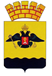 АДМИНИСТРАЦИЯ МУНИЦИПАЛЬНОГО ОБРАЗОВАНИЯ ГОРОД НОВОРОССИЙСКПОСТАНОВЛЕНИЕ_________________						                                    №_____________ г. НовороссийскОб утверждении прейскуранта гарантированного перечня услуг по погребению умерших (погибших), не имеющих супруга, близких родственников, иных родственников либо законного представителя умершего (погибшего) или при невозможности осуществить ими погребение, а также при отсутствии иных лиц, взявших на себя обязанность осуществить погребение, умерших на дому, на улице или в  ином месте после установления органами внутренних дел их личности, и умерших (погибших), личность которых не установлена органами внутренних дел, оказываемых на территории муниципального образования город НовороссийскВ соответствии со статьей 12 Федерального закона от 12 января 1996 года № 8-ФЗ «О погребении и похоронном деле», статьей 12 Закона Краснодарского края от 4 февраля 2004 года № 666-КЗ «О погребении и похоронном деле в Краснодарском крае», руководствуясь статьями 8 и 34 Устава муниципального образования город Новороссийск, п о с т а н о в л я ю:1. Утвердить прейскурант гарантированного перечня услуг по погребению умерших (погибших), не имеющих супруга, близких родственников, иных родственников либо законного представителя умершего (погибшего) или при невозможности осуществить ими погребение, а также при отсутствии иных лиц, взявших на себя обязанность осуществить погребение, умерших на дому, на улице или в ином месте после установления органами внутренних дел их личности, и умерших (погибших), личность которых не установлена органами внутренних дел, оказываемых на территории муниципального образования город Новороссийск с 1 февраля 2023 года (прилагается).2. Отделу информационной политики и средств массовой информации разместить настоящее постановление на официальном сайте администрации муниципального образования город Новороссийск и опубликовать в печатном бюллетене «Вестник муниципального образования город Новороссийск».3. Контроль за выполнением настоящего постановления возложить на заместителя главы муниципального образования Алферова Д.А.4. Постановление вступает в силу со дня его официального опубликования и распространяет свое действие на правоотношения, возникшие с 1 февраля 2023 года.Глава муниципального образования                    		     А.В. КравченкоПРЕЙСКУРАНТгарантированного перечня услуг по погребению умерших (погибших), не имеющих супруга, близких родственников, иных родственников либо законного представителя умершего (погибшего) или при невозможности осуществить ими погребение, а также при отсутствии иных лиц, взявших на себя обязанность осуществить погребение, умерших на дому, на улице или в ином месте после установления органами внутренних дел их личности, и умерших (погибших), личность которых не установлена органами внутренних дел, оказываемых на территории муниципального образования город Новороссийск с 1 февраля 2023 годаНачальник Управлениягородского хозяйства                       			                       А.В. ПавловскийПриложение УТВЕРЖДЕНпостановлением администрациимуниципального образования город Новороссийск от ________________ № ______№ п/пНаименование услугиСтоимость услуг, рублей1Оформление документов, необходимых для погребения230,032Облачение тела умершего (погибшего)1001,403Гроб стандартный, строганый, из материалов толщиной 25 - 32 мм, обитый внутри и снаружи тканью х/б с подушкой из стружки2510,214Перевозка тела (останков) умершего к месту захоронения1347,995Погребение умершего (погибшего) при рытье могилы вручную2510,936Погребение умершего (погибшего) при рытье могилы экскаватором1128,557Инвентарная табличка с указанием фамилии и инициалов погребенного, годов рождения и смерти 191,358Кремация с последующей выдачей урны с прахом умершего (погибшего) и захоронением ее на кладбище 2510,939ИТОГО:  9.1при рытье могилы вручную7791,919.2при рытье могилы экскаватором6409,539.3при кремации с последующей выдачей урны с прахом умершего (погибшего) и захоронением ее на кладбище 7791,91